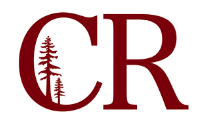 Budget Planning CommitteeSeptember 18, 20189:00 am – 10:00am
FM107AgendaDial your telephone conference line: 888-450-4821Presenter Passcode: 9138400Participant Passcode: 2299181.0Call to Order9:00am2.0Approve minutes from 05/15/2018 (final 2018 Spring term meeting)9:01am – 9:10am3.0DiscussionReview membership; update as neededPresent Budget Planning Revision (BPR) Task Force information Present recommendations of the Subcommittee of the BPR Task ForceDiscuss how the BPC will move forward for Fiscal Year 18-199:10am – 9:50am4.0Future Agenda ItemsTBD9:50am – 10:00am5.0Meeting AdjournedNext full meeting TBD10:00am